       Sted: Greveskogen	Høyde G (Alle)x       Dato:  2. juni 2022	Stevne: VestfoldkarusellenO	= Gyldig hopp	SH = StarthøydeX 	= Ugyldig hopp	Res = Resultat-	= Ikke hoppet	Pl = Plassering   Navn (Skriv tydelig)   Navn (Skriv tydelig)   Klubb   Klubb   År   ÅrKlasseKlasseSHSHSHSHSH909090909095959595100100100100105105105105110110110110115115115115120120120120125125125125130130130135135135135140140140140146146146146ResResPlPlRunar ILRunar IL20102010G12G12100000xxx120120  1  TFIK  TFIK20102010G12G12950000x0xxxx115115  3 SandefjordSandefjord20102010G12G129000000xx00xxxx115115  4SandefjordSandefjord20102010G12G120X00Xxx120120  2SandefjordSandefjord20102010G12G1290000xxxx1001005Sem IFSem IF20092009G13G1300x0x00Xxxx1351352TFIKTFIK20092009G13G13000000xxxx1351351Larvik TurnLarvik TurnG14G14000xx00xxxx140140  1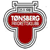 